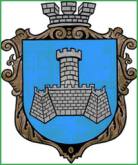 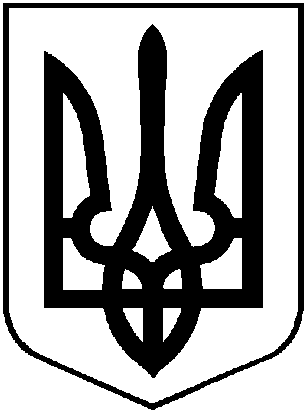 УКРАЇНАм. Хмільник    Вінницької областіР О З П О Р Я Д Ж Е Н Н ЯМІСЬКОГО ГОЛОВИВід «20»   лютого 2023 р.                                                                             №99-р Про організацію та проведення агітаційних заходів із забезпечення формування бригад в рамках проекту «Гвардія наступу»  на території Хмільницької міської територіальної громади.       На виконання Доручення начальника обласної військової адміністрації від 17.02.2023 №01.01-13/1265 « Щодо організації та проведення агітаційних заходів із забезпечення формування бригад в рамках проекту «Гвардія наступу», доручення начальника Хмільницької районної військової адміністрації від 18.02.2023 року№01-01-21-356 щодо організації та проведення заходів на території Хмільницького району, керуючись ст. ст. 42, 59 Закону України «Про місцеве самоврядування в Україні»:      1. Затвердити графік проведення агітаційних заходів по добору кандидатів  у рамках проекту «Гвардія наступу» на території Хмільницької міської територіальної громади  Додаток 1.      2. Керівникам робочих груп про  результати   здійснення заходів інформувати  щоденно міського голову   за визначеною формою  Додаток 2.        3. Рекомендувати Хмільницькому РВП ГУ НП у Вінницькій області (Романюк В.О.) всебічно сприяти  в організації та проведенні агітаційних заходів,   надати пропозиції щодо включення до складу робочих груп з організації та проведення агітаційних заходів працівників  Хмільницького РВП ГУ НП у Вінницькій області.      4. Керуючому справами виконавчого комітету Хмільницької міської ради Маташу С.П. з урахуванням визначеного обсягу завдань  з організації та проведення агітаційних заходів забезпечити виділення транспорту для чого подати на затвердження графік виділення транспорту.      5. Рекомендувати керівникам підприємств, установ, організацій на території Хмільницької міської територіальної громади всебічно сприяти в проведенні агітаційних заходів із забезпечення формування бригад в рамках проекту «Гвардія наступу» в трудових колективах.         6.  Старостам старостинських округів Хмільницької міської територіальної громади проаналізувати наявні обліки військовозобов’язаних та   спланувати проведення  агітаційних заходів серед такої категорії.     7.Відділу цивільного захисту обороннної роботи та взаємодії з правоохоронними органами міської рад (Коломійчук В.П.) щоденно  до 15.00,   надавати до районної військової адміністрації звіт про проведену роботу за визначеною формою.       8. Контроль за виконанням цього розпорядження покласти на заступника міського   голови   з   питань    діяльності   виконавчих   органів   міської    ради.          Міський голова                                                  Микола ЮРЧИШИН   С.Б.Редчик   С.П. Маташ   А.В. Сташко   В.П. Коломійчук          Н.А. Буликова          В.Б. Забарський                                                                                      Додаток 1   до розпорядження міського голови				                                від 20  лютого 2023р. №99-рГРАФІКпроведених агітаційних заходів по добору кандидатів у рамках                                   проекту «Гвардія наступу»Міський голова                                            Микола ЮРЧИШИН   Додаток 2   до розпорядження міського голови				                                від «20» лютого 2023р. №99-рЗВІТХмільницької міської територіальної громади щодо проведених агітаційних заходів по добору кандидатів у рамках проекту «Гвардія наступу» ( дата підготовки звіту)Міський голова                                                      Микола ЮРЧИШИН№ з/п№ з/пНазва населеного пункту (стростинський округ)Місце проведення ( підприємство,установа організація, вулиця, індивідуальна садиба тощо)Відповідальні особи за проведення заходів19.02.2023 року19.02.2023 року19.02.2023 року19.02.2023 року19.02.2023 року1.1.м..ХмільникМіський ринок та прилеглі території, вулиці міста20.02.2023 року20.02.2023 року20.02.2023 року20.02.2023 року20.02.2023 року2.2.м.ХмільникПідприємства, установи,організації міста:- заклади освіти міста;- виконавчі органи Хмільницької міської ради; - КП «Хмільникводоканал» Хмільницької міської ради;- КП «Хмільниккомунсервіс» Хмільницької міської ради;3.3.Порицький старостинський округс. Порикс. Курилівкас. Томашпільс. Журавнес.Олександрівка44Кожухівський старостинський округс. Кожухів, с.Лісне, с-ще.Красносілкас..Тесис.Іванівціс.Лукас.Осічокс. Шевченкас.Лисогірка с.Медведівка5.5.Великомитницький  старостинський округ                         с. Великий Митникс. Філіопільс. Будків, с. Малий Митникс. Кушелівка21.02.2023 року21.02.2023 року21.02.2023 року21.02.2023 року21.02.2023 року6.6.м.ХмільникПідприємства, установи,організації міста:КНП «Хмільницька ЦЛ» Хмільницької міської ради;ТОВ «Хмільницький завод СЗМ «Молочний візит»77Широкогребельський старостинський округс. Широка Гребляс. Голодькис. Стара Гута88Лозівський   старостинський округс. Лозовас. Педосис. Вуглис. Гулі, с. Думенкис.Леліткас.Вербівкас.Крутнів22.02.2023 року 22.02.2023 року 22.02.2023 року 22.02.2023 року 22.02.2023 року 99м.ХмільникПідприємства, установи,організації міста:ПрАТ «Хмільницька швейна фабрика «Лілея».АПНВП «Візит» 1010Кривошийський старостинський округс. Сьомакис. Сербанівкас. Білий Рукав с. Кривошиїс. Колибабинці23.02.2023 року1111м.ХмільникПідприємства, установи,організації міста:Управління праці та соціального захисту населення міської ради;Хмільницька міськрайонна філія Вінницького обласного центру зайнятостіСоколівський   старостинський округс.Соколова с.Березнас.Крупинс.Чудинівціс. Куманівці24.02.2023 року24.02.2023 року24.02.2023 року24.02.2023 року24.02.2023 року1212м.ХмільникПідприємства, установи,організації міста: ДНЗ «Професійний ліцей сфери послуг м. Хмільник»;ДПТНЗ «Хмільницький аграрний центр професійно-технічної освіти» 25.02.2023 року1313м.ХмільникПідприємства, установи,організації міста:ГУ ДПС у Вінницькій області (м. Хмільник)         ТОВ „Санаторій “Поділля”26.02.2023 року1414м.ХмільникПідприємства, установи,організації міста:ДП ПАТ ЛОЗПУ  “Укрпрофоздоровниця” „Клінічний санаторій “Хмільник”КНП «Хмільницька обласна лікарня відновного лікування Вінницької обласної ради»27.02.2023 року1515м.ХмільникПідприємства, установи,організації міста: ВСП «Санаторій «Медичний центр реабілітації залізничників»Медичний реабілітаційний центр “Південний Буг” МВС України     28.02.2023 року     28.02.2023 року     28.02.2023 року     28.02.2023 року     28.02.2023 року16м.Хмільникм.ХмільникПідприємства, установи,організації міста:ТОВ “Санаторій “Березовий гай”Санаторій «Радон» АПНВП «Візит»Назва населеного пункту нясегіених пунктів (назватериторіальної громади, район)Назва населеного пункту нясегіених пунктів (назватериторіальної громади, район)Назва населеного пункту нясегіених пунктів (назватериторіальної громади, район)Назва органу, підприємства, установи, організації, ДФТГ та інше, де проведено західНазва органу, підприємства, установи, організації, ДФТГ та інше, де проведено західНазва органу, підприємства, установи, організації, ДФТГ та інше, де проведено західМісце проведення заходуКількість присутніхСклад агітаційної бригади (власне ім'я та прізвище, посада)НПУСклад агітаційної бригади (власне ім'я та прізвище, посада)РВАСклад агітаційної бригади (власне ім'я та прізвище, посада) ОМССклад агітаційної бригади (власне ім'я та прізвище, посада)Лідери громадської думкиСклад агітаційної бригади (власне ім'я та прізвище, посада)Інші особи(вказати)Склад агітаційної бригади (власне ім'я та прізвище, посада)Склад агітаційної бригади (власне ім'я та прізвище, посада)